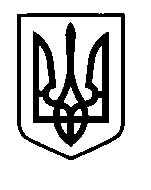 УКРАЇНАПрилуцька міська радаЧернігівська областьУправління освіти  Про звільнення учнів від навчальних занять Відповідно до подання голови федерації легкої атлетика Прилуччини від 20.09.2017 року №1, у зв’язку з участю учнів ЗНЗ у змаганнях з легкоатлетичного кросу та дитячої легкої атлетики «Меморіал пам’яті Заслуженого вчителя України Володимира Анатолійовича Рибакова», що відбудуться у смт. Линовиця ,   НАКАЗУЮ:1.Звільнити від навчальних занять  22  вересня   2017 року наступних учнів ЗНЗ:СШ І-ІІІ ступенів №6 – Салівона Владислава, Кривошеїн Яну, Соколову Марину;ЗОШ І-ІІІ ступенів №7 – Семенець Анастасію;ЗОШ І-ІІІ ступенів №12 – Нощенка Артема;ЗОШ І-ІІІ ступенів №14 – Загорулька Євгена.2.Директорам видати відповіді накази по закладах освіти. 3.Контроль за виконанням наказу покласти на головного спеціаліста управління освіти Колошко О.П.Начальник  управління освіти				         С.М. ВОВК20 вересня   2017 р.НАКАЗм. Прилуки                                №295